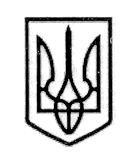 У К Р А Ї Н А СТОРОЖИНЕЦЬКА МІСЬКА РАДА ЧЕРНІВЕЦЬКОГО РАЙОНУ ЧЕРНІВЕЦЬКОЇ ОБЛАСТІВИКОНАВЧИЙ КОМІТЕТР І Ш Е Н Н Я   7 липня2023 року                                                                                         № 165                                                                                                     Про затвердження висновку органу опіки та піклування про розвʼязання спорущодо визначення місця проживаннямалолітньої ГЛАЗКОВОЇ Н.П.жительки м. СторожинецьЧернівецького району Чернівецької областіРозглянувши заяви гр. ГЛАЗКОВОЇ Ю.С. та ГЛАЗКОВА П.В., про надання висновку органу опіки та піклування про розвʼязання спору щодо визначення місця проживання дитини, керуючись підпунктом 4 пункту б статті 34 Закону України «Про місцеве самоврядування в Україні», частинами 4,5 статті 19 Сімейного кодексу України, враховуючи рекомендації комісії з питань захисту прав дитини Сторожинецької міської ради від 30.06.2023 року № 12-28/2023 (додаються), діючи виключно в інтересах дитини, виконавчий комітет міської ради вирішив:Затвердити висновок органу опіки та піклування про розвʼязання спору щодо визначення місця проживання малолітньої ГЛАЗКОВОЇ Надії Павлівни, 08.02.2017 р.н., жительки м. Сторожинець Чернівецького району Чернівецької області  (додається).Контроль за виконанням даного рішення покласти на першого заступника міського голови Ігоря БЕЛЕНЧУКА.Сторожинецький міський голова			             Ігор МАТЕЙЧУКВиконавець:Начальник Служби у справах дітей					                      Маріян НИКИФОРЮКПогоджено:Секретар міської ради						   Дмитро БОЙЧУКПерший заступник міського голови			    Ігор БЕЛЕНЧУКНачальник юридичного відділу      			              Олексій КОЗЛОВНачальник відділу організаційної та кадрової роботи  		                         Ольга ПАЛАДІЙНачальник відділу документообігу таконтролю   							               Микола БАЛАНЮК                    ЗАТВЕРДЖЕНОрішенням виконавчого комітету Сторожинецької міської ради від 7 липня  2023 року  № 165ВИСНОВОКоргану опіки та піклування про розвʼязання спору щодо визначення місця проживання малолітньої Глазкової Надії Павлівни, 08.02.2017 р.н., жительки м. Сторожинець Чернівецького району Чернівецької областіДо органу опіки та піклування  Сторожинецької міської ради надійшли заяви від гр. Глазкової Ю.С., жительки м. Сторожинець, вул. Київська, буд. 22 та Глазкова П.В., жителя м. Сторожинець, вул. Я.Козака, 4 кв. 1 про розвʼязання спору щодо визначення місця проживання малолітньої доньки, Глазкової Н.П., 08.02.2017 р.н., за результатами розгляду яких, встановлено таке.Відповідно до свідоцтва про народження дитини, батьками є Глазков Павло Вадимович та Глазкова Юлія Сергіївна.Відповідно до рішення Сторожинецького районного суду від 18.10.2022 р. (справа № 723/2764/22) шлюб між подружжям було розірвано.Свою заяву Глазкова Ю.С. мотивувала побоюванням, що колишній чоловік має намір повернутися разом із донькою до м. Харкова.Відповідно до характеристики опорного закладу Сторожинецького ліцею, Глазкова Н.П. є ученицю 1 класу. На уроках дитина активно працює, виявляє старанність володіє навичками самообслуговування, співпрацює з іншими дітьми, дотримується правил поведінки.   Дитина завжди має охайний вигляд, приходить в чистому одязі, забезпечена всім необхідним для навчання. Надійка регулярно відвідує школу, пропускає лише з поважних причин. Батьки систематично відвідують школу. Батьківські збори відвідує зазвичай мама, яка активно цікавиться станом навчання дитини.Глазкова Ю.С., працевлаштована та має постійний дохід.Відповідно до протоколу бесіди із дитиною, яка відбулась вдома у Глазкової Ю.С., встановлено, що дівчинка проживає і з мамою, і з батьком, а саме під час канікул вона проживає із матірʼю, а під час навчального процесу – з батьком. Також Надійка проживає з матірʼю, якщо навчання є дистанційним. В понеділок зі слів дитини, до школи її відводить мама, а всі решта днів – батько. Дівчинка ходить на різні гуртки, на які її водять як батько, так і мама. Зі слів дитини, їй більше подобається проживати із мамою, оскільки вона її сильно любить а з батьком вона відчуває себе не так вільно, оскільки боїться, що образившись на неї за щось, батько не буде в подальшому із нею спілкуватись.Дівчинка висловила свою думку, що їй більш комфортно проживати у мами, але і з батьком вона б хотіла часто бачитись.Відповідно до акта обстеження умов проживання сімʼї  Глазкової Ю.С., встановлено, що створені належні умови проживання сімʼї. Сімʼя проживає в орендованому житловому будинку, оскільки є внутрішньо-переміщеними особами з м. Харків. В сімʼї проживають бабуся, дідусь та заявниця. Донька, Надійка періодично проживає разом із матірʼю та на момент обстеження саме перебувала у неї.  В своїй заяві Глазков П.В., категорично заперечив про наміри повертатись до м. Харкова до закінчення війни. До того ж він та його родина перевезли та перереєстрували свій бізнес в м. Сторожинець. На даний час питання про переїзд до Харкова навіть не піднімається.  Просив визначити місце проживання дитини з ним, мотивуючи свою позицію наступним.Практично з моменту народження доньки, її  розвитком, освітою, фізичним вихованням, харчуванням у значно більшій мірі займався батько, оскільки в нього було більше вільного часу на виховання дитини. Батько привчає доньку до здорового способу життя, займається зарядкою, а також розвиває її на різних гуртках та секціях, зокрема, на гуртках скелелазання, повітряної гімнастики, робототехніки, моделювання та хореографії, про що надав позитивні характеристики від керівників гуртків, в яких зазначено, що дівчинка регулярно відвідує заняття, батько сплачує кошти за розвиток дитини, привозить та забирає її, цікавиться її успіхами. Дівчинка перебуває у хороших відносинах із батьком та завжди ділиться із ним своїми успіхами. Також батько стверджує, що до садочку, підготовчої школи та школи дитину відводив та забирав він. Забезпеченням харчування дитини в сімʼї також займається він, у дитини розроблений графік та раціон харчування, їжа завжди готується свіжа та різноманітна. Батько із донькою багато часу проводять на природі, гуляють в лісі та парку.Після початку війни, родина майже одразу виїхала з м. Харкова та переїхали проживати в м. Сторожинець. Зі слів батька, у них із колишньою дружиною є домовленість про графік виховання та проживання дитини з кожним із них, а саме: з батьком дитина проживає та перебуває на його утриманні та вихованні у будні дні, матір забирає дівчинку у вихідні та на канікули. Глазков П.В. також зазначив, що колишня дружина проживає з іншим чоловіком, а також на його думку, матір  менш пристосована до самостійного життя, оскільки їй у всьому допомагають батьки, які живуть разом із нею, а він має більший досвід саме самостійного життя, і сам відмінно справляється із вихованням, утриманням доньки, та планує присвятити свій час її вихованню, маючи на це час, можливості та бажання.Глазков П.В. працевлаштований, та має постійний дохід. За свідченнями сусідів Глазкова П.В., Дмитрової С.Ф., Ткачук А.Ю., Маніліч М.В., продавців магазину «Престиж» м. Сторожинець, донька більшість часу проживає із батьком, який добре до неї ставиться, піклується про її харчування, розвиток, виховує її ввічливою. Дівчинка доглянута, гарно одягнута, привітна та розумово розвинута. Вони з батьком багато часу проводять разом, він купляє дитині все необхідне, вчить її правильно харчуватися.Також Глазковим П.В. надано роздруківки платіжних доручень про перерахування коштів за відвідування дитиною гуртків, на потреби класу, на придбання одягу, що свідчить, що батько належно утримує дитину та дбає про неї.Відповідно до акта обстеження умов проживання, встановлено, що Глазков П.В. проживає в орендованій 2-кімнатній квартирі в м. Сторожинець, вул. Я.Козака, 4 кв. 1. Для дитини забезпечені належні умови проживання. На момент візиту представника Служби у справах дітей, дівчинка перебувала в батька та гралася в своїй кімнаті. Дитина виглядала доглянутою та задоволеною.Відповідно до протоколу бесіди із дитиною, вона повідомила, що проживає з батьком з понеділка по п’ятницю. На різні гуртки Надійку відвозить та забирає батько, а в суботу на малювання її відвозить мама. Зі слів дівчинки, вони з батьком відпочивають, їздять на гуртки, коли вона живе в нього. Надійка розповіла, що їй подобається  жити в батька, вона виявила бажання і надалі проживати в нього з понеділка по пʼятницю, а з мамою - у вихідні дні.  	Частиною 1 ст. 160 СК України регламентовано, що місце проживання дитини, яка не досягла десяти років, визначається за згодою батьків.Згідно положення статті 161 даного кодексу та пункту 72 Порядку провадження органами опіки та піклування діяльності, повʼязаної із захистом прав дитини, якщо мати та батько, які проживають окремо, не дійшли згоди щодо того, з ким із них буде проживати малолітня дитина, спір між ними може вирішуватися органом опіки та піклування або судом. Під час вирішення спору щодо місця проживання малолітньої дитини беруться до уваги ставлення батьків до виконання своїх батьківських обов'язків, особиста прихильність дитини до кожного з них, вік дитини, стан її здоров'я та інші обставини, що мають істотне значення. Орган опіки та піклування або суд не можуть передати дитину для проживання з тим із батьків, хто не має самостійного доходу, зловживає спиртними напоями або наркотичними засобами, своєю аморальною поведінкою може зашкодити розвиткові дитини.На засіданні комісії з питань захисту прав дитини заявниця підтвердила свій намір визначити місце постійного проживання дитини із нею, мотивуючи, що між нею та колишнім чоловіком так і не досягнуто згоди, з ким буде проживати дитина, та, на її думку, й досі існує загроза того, що батько може без її відома та дозволу поїхати з донькою в м. Харків, який досі піддається обстрілам з боку російської федерації. На думку матері, донька більш комфортно відчуває себе саме з нею, а отже, в інтересах дитини буде її проживання з матірʼю.Глазков П.В. на засіданні комісії, повторно категорично заперечив, що збирається переїжджати до Харкова, освоївся, перевіз в м. Сторожинець свій бізнес, працевлаштований та забезпечений житлом. Батько вважає, що саме він докладає максимум зусиль, щоб дитина зростала в належних умовах та всебічно розвивалась. Батько, на запитання членів комісії, щодо наявності в дитини страху перед ним, про наявність якого повідомляла колишня дружина, а також методів, які він застосовує для її виховання, заперечив, що між ним та Надійкою існує психологічна напруга, і що дитина його побоюється. Разом з тим визнає, що, на відміну від матері дитини, є більш вимогливим в плані дисципліни, а саме вчить доньку дотримуватись режиму дня, вживати тільки корисну їжу, встановлює часові обмеження в користуванні гаджетами. На запитання, як мама проводить час з дитиною, коли Надійка проживає з нею, Глазков П.В. повідомив, що донька розповідала йому, що вони з мамою здебільшого відпочивають в квартирі. Також батько вважає, що в той час коли дитина із матірʼю, в неї існує певна вседозволеність, через що  йому потім буває важко дисциплінувати дитину.	Дослідивши, та всебічно вивчивши наведені заявниками аргументи, комісією було враховано, що батьками створені належні умови для проживання та виховання дитини, вони належно виховують доньку, дбають за її нормальний фізичний та розумовий розвиток. В свою чергу, Надійка любить та прихильна до обох батьків і не відчуває особливої різниці, коли проживає по черзі в кожного із них. При бесіді із представником Служби у справах дітей, дівчинка висловила побажання «залишити все, як є».Відповідно до статті 1 Закону України «Про охорону дитинства» забезпечення найкращих інтересів дитини – це дії та рішення, що спрямовані на задоволення індивідуальних потреб дитини відповідно до її віку, статі, стану здоров’я, особливостей розвитку, життєвого досвіду, родинної, культурної та етнічної належності та враховують думку дитини, якщо вона досягла такого віку і рівня розвитку, що може її висловити.Враховуючи малолітній вік дитини, прихильність її до обох батьків, з метою забезпечення повноцінного зростання в сімейному оточенні, запобігання психологічним травмам, та той факт, що дівчинка більше часу проживає та виховується саме батьком, а також обставини, які спростовують його намір виїжджати із донькою на територію, де ведуться бойові дії та є загроза життю та здоровʼю дитини, керуючись ст. ст. 7, 17, 19, 150, 160, 161, 162 Сімейного кодексу України, пунктом 72 Порядку провадження органами опіки та піклування діяльності, пов’язаної із захистом прав дитини, затвердженого постановою Кабінету Міністрів України від 24.09.2008 №866 (із змінами), орган опіки та піклування Сторожинецької міської ради вважає таким, що відповідатиме інтересам дитини визначення місця проживання малолітньої Глазкової Надії Павлівни, 08.02.2017 р.н. з її батьком.Разом з тим, орган опіки та піклування наголошує, що батькові слід продовжувати забезпечувати доньці подальші побачення, спілкування, проведення спільного часу разом з матірʼю, що сприятиме дотриманню рівності їх прав у вихованні дитини та розʼяснює батькам ст.ст. 155, 157, 160-162  Сімейного кодексу України.Сторожинецький міський голова				Ігор МАТЕЙЧУКМаріян НИКИФОРЮК